IRB Package Checklist
Please send the complete package to irb@dohainstitute.edu.qaDoha Institute for Graduate Studies
Department of Research and Grants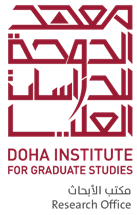 informationinformationName: School/ Program: Project Name:  CHECKLISTCompleted Human Subject Research Training (if applicable)Research Protocol ApplicationSurvey (if applicable)Interview Questions (if applicable)The Informed Consent Forms (template that will be used to obtain consent from participants)Any Recruitment Materials or Advertisements (if applicable).
Including but not limited to: letters, posters, web text, videos, media advertisements, and telephone script Additional approvals needed to conduct the research as appropriate 